附件3. 国家原住民（少数民族）奖学金申请表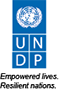 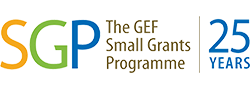 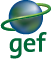 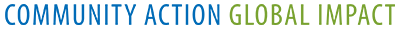 申请表全球环境基金小额赠款计划国家原住民（少数民族）奖学金项目国家原住民（少数民族）奖学金项目申请指南申请者需遵守联合国的原则、价值观与道德准则。申请者需获得他（她）所属的社区和（或）机构的支持。他（她）必须获得社区/所在组织的全部支持以加入奖学金项目。（组织应有坚定支持者或成员且具有代表性）申请者若被选中，应对他（她）的社区和组织负责，且同意向所有相关支持者汇报并最大限度地利用奖学金项目中获得的能力让所有人受益，包括发展其他人的能力。申请者若被选中，应同意参与奖学金项目的评估并向GEF SGP及其伙伴汇报奖学金的使用情况和能力培养情况。申请者若被选中，应同意参与知识分享和扩展联系，如通过网络平台，且如果可能的话，参与地区和（或）全球对话、培训和倡导工作。**********申请之前，请注意：    该申请表适用于国家奖学金项目。 申请人必须具有与可持续环境管理相关的特定议题（如生物多样性保护，气候变化减缓和适应）的宣传倡导、交流与联络和实际项目工作的经验。**********背景候选人申请人必须是原住民（少数民族）姓: ___________________________名: ________________________________性别: _____________________ 国籍: __________________________________________出生日期(日/月/年): ______________________________________________________邮寄地址:  ____________________________________________________________________________________________________________________________________________________________________电话:____________________________________________________________________________邮箱:____________________________________________________________________________       请附上数码照片_________________________语言使用语言（可列多种）: _____________________________________________________请选择社区和组织所在社区名称与简略介绍 (大约500字)__________________________________________________________________________________________________________________________________________________________________________________________________________________________________________________________________________________________________________________________________________________________________________________________________________________________所工作的组织（或）网络的名称与简略介绍（大约500字） ________________________________________________________________________________________________________________________________________________________________________________________________________________________________________________________________________________________________________________________________________你在组织（或）网络中的角色与责任（大约500字）____________________________________________________________________________________________________________________________________________________________________________________________________________________________________________________________________________________________________________________________________________________________________________________________________________________________________________________________________________________________________________议题	你参与过何种（请明确具体担当的角色）与国家可持续发展和环境保护相关的活动 ？(大约600字)________________________________________________________________________________________________________________________________________________________________________________________________________________________________________________________________________________________________________________________________________________________________________________________________________________________________________________________________________________________________________________________________________________________________________________________________________________________________________________________________________________________________________ 情况允许的话请列出（或附上）你领导过或积极参与过的活动的新闻报道、报告、照片和视频你有什么特长？（大约600字）________________________________________________________________________________________________________________________________________________________________________________________________________________________________________________________________________________________________________________________你想通过奖学金获得什么额外的能力？（大约600字）________________________________________________________________________________________________________________________________________________________________________________________________________________________________________________________________________________________________________________________教育背景与培训请注意，我们了解许多原住民（少数民族）和地方社区面临的社会经济和文化障碍，这可能会限制他们进入正规的学术机构。工作经验也可以被视为等同的。（这种情况下，将“学校”替换为“项目(行动)”；“参加年份”替换为“工作（实施）年限”；“主要学习科目”替换为“工作（活动）领域”）获得了哪些特别认可、奖励与评价？（请列举）请列出其他类型的培训（如果有的话）和获得的证书__________________________________________________________________________________________________________________________________________________________________________________________________________________________________________________________________________________________________________________________________________________________________________________________________________________________个人陈述你申请奖学金计划的主要动机是什么？ （大约1500字）（请说明你打算如何在个人和社区（组织）层面应用从奖学金项目中所获得的能力。）______________________________________________________________________________________________________________________________________________________________________________________________________________________________________________________________________________________________________________________________________________________________________________________________________________________________________________________________________________________________________________________________________________________________________________________________附加信息 请列举两位推荐人，如果你进入短名单，将会联系他们。短名单候选人将会通过电话或skype进行面试。面试将通过邮件预约。请附上来自你的组织/社区支持你作为候选人的推荐信（非必填）其他最后的补充（大约250字）_________________________________________________________________________________________________________________________________________________________________________________________________________________________________________________________________________________________________________________________________________________________________________________________________________________________________________结尾我尽我所知，保证上述陈述的真实性，完整性和正确性。签名: .............................................................................................................................. 流利流利阅读流利写作流利口语易理解的英语中文其他学校 (姓名, 地点和国家 )或项目(行动)参加年份或工作（实施）年限主要学习科目或工作（活动）领域学历姓名与职务组织（社区）联系信息